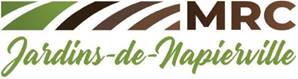 Séances ordinaires de la MRC des Jardins-de-Napierville Année 2023Considérant que l’article 148 du Code municipal du Québec prévoit que le Conseil doit établir, avant le début de chaque année civile, le calendrier de ses séances ordinaires pour la prochaine année en fixant le jour et l’heure du début de chacune;Veuillez prendre avis que le calendrier ci-après a été adopté, par le Conseil de la MRC des Jardins-de-Napierville lors de la séance ordinaire du 23 novembre 2022, relativement à la tenue des séances ordinaires du conseil de la MRC des Jardins-de-Napierville pour l’année 2023.  Ces séances se tenant le mercredi au 1767, Principale, Saint-Michel, Québec J0L 2J0, à compter de 19 heures :Rémi Raymond, LLB, B.A.Directeur général etGreffier-trésorierLe 24 novembre 2022.11 janvier 20238 février 20238 mars 2023                   12 avril 202310 mai 2023                     14 juin 2023                           12 juillet 202313 septembre 2023     11 octobre 2023               22 novembre 2023 (budget)13 décembre 2023